Игра – путешествие   «Профессии бывают разные»	 Класс: 1АТема: «Профессии бывают разные» Цель: 1) Познакомить с  разными профессиями .2) Воспитание уважительного отношения  к людям  различных профессий.Содержание:Знакомство с понятием «профессия»Викторина «Какие бывают  профессии?»Какие  рабочие  профессии  есть в нашем городе.Презентация «Калейдоскоп    профессий» Рисунки  наши о профессиях. 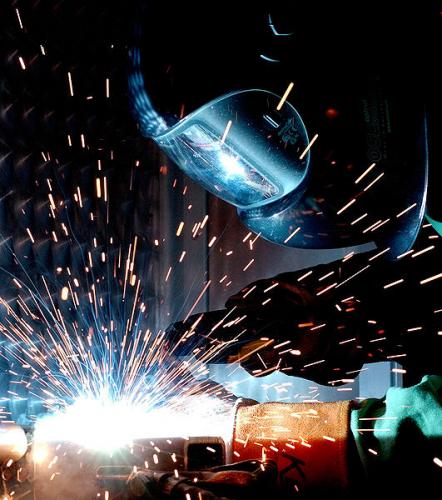 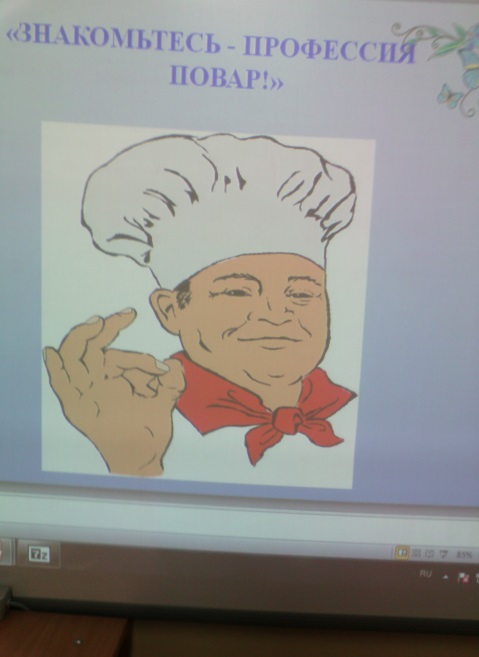 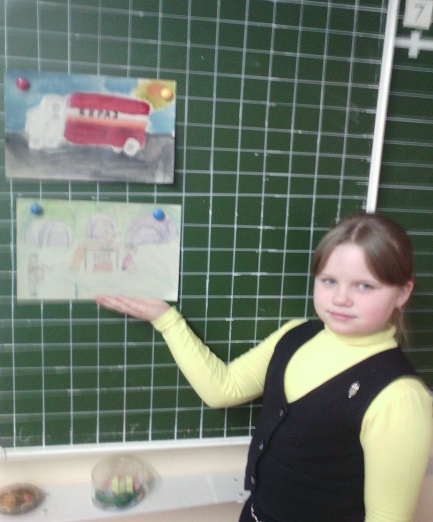 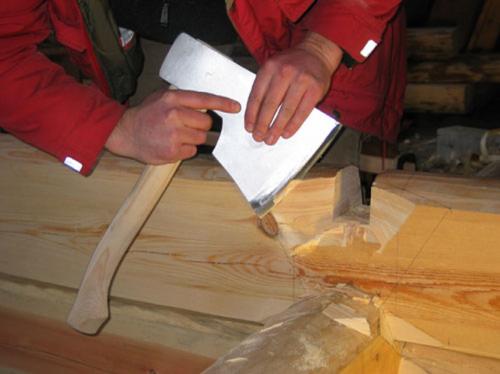 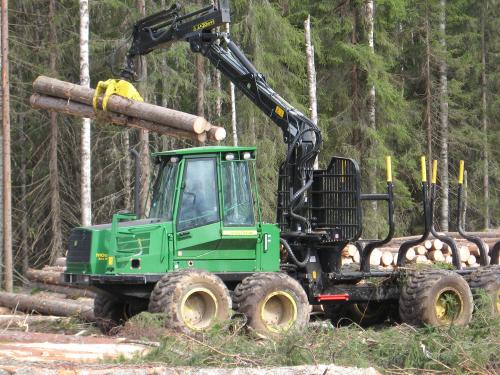 